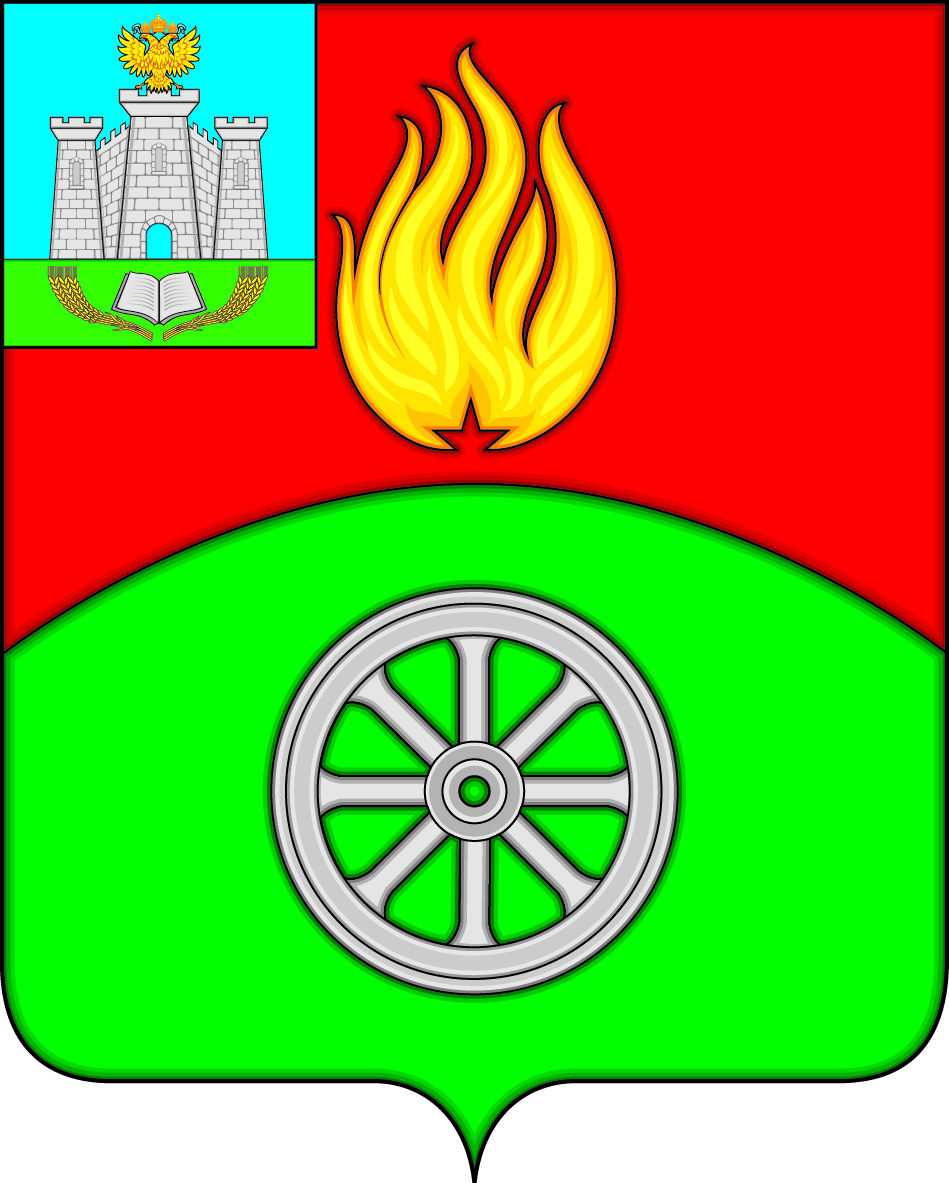  РОССИЙСКАЯ ФЕДЕРАЦИЯОРЛОВСКАЯ ОБЛАСТЬВЕРХОВСКИЙ РАЙОНАДМИНИСТРАЦИЯ ПОСЕЛКА ВЕРХОВЬЕПОСТАНОВЛЕНИЕ 24 марта 2021 года                                                                                                          № 34       п. ВерховьеО внесении изменений в постановление Администрации поселка Верховье Верховского района Орловской области от 15 апреля 2019 года № 66 «О размещении нестационарных торговых объектов на территории муниципального образования поселок Верховье Верховского района Орловской области»Руководствуясь распоряжением Правительства Российской Федерации                   от 30 января 2021 года № 208-р, Администрация поселка Верховье Верховского района Орловской области п о с т а н о в л я е т:1. Внести в постановление Администрации поселка Верховье Верховского района Орловской области от 15 апреля 2019 года № 66 «О размещении нестационарных торговых объектов на территории муниципального образования поселок Верховье  Верховского района Орловской области» следующие изменения: приложение 2 к постановлению дополнить пунктами 6.5, 6.6, 6.7 следующего содержания:  «6.5. По истечении срока договора на размещение нестационарного торгового объекта, заключенного по результатам проведения аукциона, заключение такого договора на новый срок с хозяйствующим субъектом НТО, надлежащим образом исполнившим свои обязанности по ранее заключенному договору, осуществляется без проведения аукциона, при одновременном соблюдении следующих условий:1) заявление о заключении нового договора на размещение нестационарного торгового объекта подается хозяйствующим субъектом НТО в период со дня утверждения Схемы на предстоящий финансовый год и до дня принятия решения о проведении аукциона при условии полной оплаты цены за размещение  нестационарного  объекта по текущему договору и отсутствия задолженности по уплате пеню;2) цена  за  размещение  нестационарного  торгового объекта  на новый срок определяется в соответствии с методикой определения начальной цены аукционов на право заключения договоров на размещение нестационарных торговых объектов на территории муниципального образования поселок Верховье Верховского района Орловской области и устанавливается в размере равном начальной цене предмета аукциона;3) срок, на который перезаключается договор на размещение нестационарного торгового объекта, должен соответствовать сроку размещения нестационарного торгового объекта в Схеме, утвержденной на предстоящий финансовый год.6.6. При заключении нового договора на размещение нестационарного торгового объекта пункт 1.1 Договора (приложение 4) излагается в следующей редакции: «1.1.  Сторона 1 предоставляет Стороне 2, а Сторона 2 принимает в срочное пользование место для размещения нестационарного объекта:- тип нестационарного торгового объекта: _______________________________;- местоположение (адрес):  ____________________________________________; - вид собственности земельного участка, здания, строения, сооружения, на которых предполагается расположить нестационарный торговый объект:_________________________________________________________________ ;- предполагаемый ассортимент реализуемых товаров: _____________________ ;- предоставляемая площадь для размещения нестационарного  торгового объекта _____ кв. м;- режим работы нестационарного торгового объекта _______________________,согласно схеме размещения нестационарных торговых объектов, утвержденной __________________________________________________________ (далее – Схема).».6.7. Администрация поселка Верховье Верховского района Орловской области не вправе отказать хозяйствующему субъекту НТО в заключении на новый срок договора на размещение нестационарного торгового объекта в порядке и на условиях, которые указаны в пункте 6.5 настоящей статьи, за исключением случаев:1) при изменении любой из характеристик нестационарного торгового объекта, в отношении которого заключался предыдущий договор: типа нестационарного торгового объекта, местоположения (адреса), предполагаемого ассортимента реализуемых товаров, предоставляемой площади для размещения нестационарного торгового объекта, в Схеме, утвержденной на предстоящий финансовый год;2) при отсутствии нестационарного торгового объекта в Схеме, утвержденной на предстоящий финансовый год.».2. Настоящее постановление вступает в силу со дня его официального опубликования.Глава поселка Верховье                                                                          М.В. Величкина